Управління освіти і науки Сумської міської ради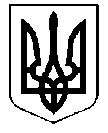 Комунальна установа Сумська спеціалізована школа І ступеня № 30 “Унікум”Сумської міської радивул. Рибалка, буд. 7, м. Суми, Сумської області, 40030тел. (0542) 77-50-57е-mail: super-school-30@ukr.netКод ЄДРПОУ 33390023 ___________________											Управління освіти і науки														Сумської міської радиІнформація про кадровий склад вихователів групи подовженого дняКомунальної установи Сумська спеціалізована школа І ступеня № 30 «Унікум» Сумської міської радина 2021-2022 навчальний рік№ З/ППІБ ВИХОВАТЕЛЯВНЗ, РІК ЗАКІНЧЕННЯСПЕЦІАЛЬНІСТЬ ЗА ДИПЛОМОМСТАЖ  РОБОТИКласи, у яких працює виховательПРЕДМЕТ, ЯКИЙ ВИКЛАДАЄОСТАННІЙ РІК АТЕСТАЦІЇОСТАННІ КУРСИКАТЕГОРІЯ, ЗВАННЯМЕТОДИЧНА ПРОБЛЕМА, НАД ЯКОЮ ПРАЦЮЄ1Безрук Світлана ЛеонідівнаСДПІ, 2002Укр..мова та літ., зарубіжна література311-ЦВихователь ГПД2018СОІППО, 2017Вища категоріяВиховання дітей молодшого шкільного віку на традиціяхукраїнського народу2Валюх Тетяна АнатоліївнаСДПІ, 1994Математика, фізика273-ТВихователь ГПДCОІППО2020І категоріяВиховання у дітей культури поведінки, взаємоповаги до дорослих і друзів.3Ветрова Катерина ВолодимирівнаСДПУ, 2015Біологія, хімія, англійська мова, зарубіжна література53-ЛВихователь ГПД--магістрФормування морально-етичної компетенції  у дітей на основі усної народної творчості. 4Гегешко Ірина Миколаївна СДПУ, 2020Українська мова та література 123-ІВихователь ГПД--спеціаліст Формування та розвиток інформаційно-мовленнєвої компетентності у дітей молодшого шкільного віку 5Дарико Оксана ОлексадрівнаГНПУ, 2020Початкова освіта, вчитель інформатики34-ДВихователь ГПД -       -        бакалавр Позаурочна пізнавальна діяльність, як засіб розвитку індивідуальності учня.6Ігнатенко Юлія РусланівнаЛебединський педагогічний коледж ім. А.С. Макаренка,2021Початкова освіта ,вчитель англійської мови -1--ЗВихователь     ГПД   -        -спеціалістОрганізація групової та індивідуальної форм  навчання як передумова ефективності навчально-виховного процесу.7Коваленко Людмила АндріївнаСДПУ, 1973Хімія, біологія344-КВихователь ГПД    -      -І категоріяФормування в учнів загальнолюдських цінностей та моралі на засадах  патріотичного виховання.8Мотузна Тетяна АнатоліївнаСДПУ,2009Біологія, хімія-1-ГВихователь ГПД--спеціалістКолективні творчі справи як засіб формування дружнього колективу дітей молодшого шкільного віку.9Мошенська Аліна СергіївнаЛебединський педагогічний коледж ім. А.С. Макаренка,2020Початкова освіта ,вчитель англійської мови-2-СВихователь ГПД--спеціалістРоль сімейного виховання у формуванні загальнолюдських цінностей в учнів молодшого шкільного віку.10Нагорна Тамара МихайлівнаСДПІ,1986Вчитель історіі та права362-ЕВихователь ГПД2019СОІППО2019І категорія, Старший учительРозвиток  творчої компетентності учнів шляхом використання інтерактивних методів виховної діяльності.11ПогрібнаМарина АнатоліївнаГПНУ, ім. О.Довженка, 2018Початкова школа;-4-РВихователь ГПД-      - магістрФормування патріотичних та громадських якостей особистості учня засобами національно-патріотичного виховання.12РеваЄвдокіяПетрівнаГП ім.С. М. Сергєєва-Ценського,1987Початкова освіта2-МВихователь ГПД-       -1 категоріяУрізноманітнення форм і методів виховної роботи з учнями у групі подовженого дня13СавченкоІннаАнатоліївнаХарківська академія культури,2014Музичне мистецтво-1-ЩВихователь ГПД--магістрВиховання у дітей культурної поведінки, взаємодопомоги до дорослих і друзів.14СізоваСофіяСергіївнаЛебединський педагогічний коледж ім. А.С. Макаренка,2021Початкова освіта-2-ЯВихователь ГПД--спеціалістФормування творчої та впевненої у собі особистості під час занять у групі подовженого дня.15СніткоЮліяВасилівнаСДПУ, 2014Історія та правознавство41-ФВихователь ГПД2018  СОІППО,2017   ІІ категоріяЗастосування інноваційних методів навчання та здійснення міжпредметних зв’язків під час занять у групі подовженого дня.16Усова Ірина ВікторівнаСДПУ, 2007Географія та біологія133-ПВихователь ГПД2017СОІППО, 2016І категоріяЗміцнення фізичного здоров’я молодших школярів через запровадження рухливих ігор17Федорова Надія ЛеонідівнаСДПУ, 2001Музика 134-УВихователь ГПД2019СОІППО, 2018І категоріяФормування громадянської свідомості учнів під час проведення виховних годин.18ШакоІринаВолодимирівнаСДПУГеографя та біологія1-КВихователь ГПД---Виховання у дітей культури поведінки, взаємоповаги до дорослих і друзів.